Region 6 Network of Care and PreventionMeeting AgendaMarch 31, 2022 at 1:30pm
Welcome/Introductions/HousekeepingOpen Comment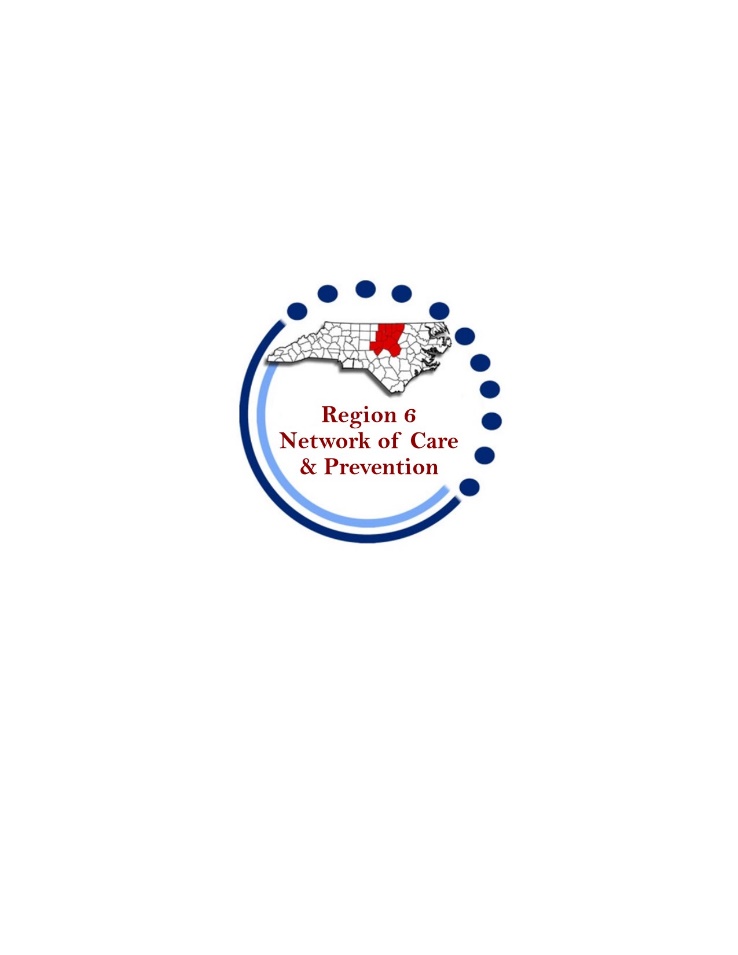 Listening SessionRegional Admin Eval/ImprovementsBylaws/Parliamentarian Website UpdatesCare Updates (Michael McNeill) HOPWA/Housing updates Wake HOPWA – Franklin, Johnston, and Wake CountiesDuke HOPWA – Lee, Vance, Warren, Granville Counties Durham HOPWA – Durham, Chatham, Orange, and Person CountiesOne time funding (ACRA, AASC, CAARE)RW Housing (TEC, ACRA, and CAARE)Prevention Updates (Hailey Stout)  State Updates (State Care and/or Prevention Reps)“No one can whistle a symphony, it takes an orchestra...” Open Comment  Upcoming Meetings: (Last Thursday of odd numbered months except November at 1:30om via Teams)May 26thJuly 28thSeptember 29thNovember 10th or 17th – we need to decide